project  “ T h i n k	G R E E N ”Short term ESC project – 15 volunteers from EU programme countries and BulgariaLocation: village of Mladen, Sevlievo Municipality, BulgariaArrival day: 10 June 2019Project duration: 11 June 2019 – 24 June 2019Departure day: 25 June 2019The 2 weeks short-termESC project “Think GREEN” will takeplace in the middle ofBulgaria, in the village Economic, Heuristic andof Mladen, hosted by AKSELS (Association for Cultural, Linguistic  Cooperation),  from  11th    June   2019  to  24th	June2019, uniting the energy and skills of 15 volunteers from European countries.Project objectives:To raise young people’sawareness of protecting environmentother cultures, to helpthem evolve their organisational skills, to manage unknown situations and to work as a team.Promote ESC and Erasmus+ programme.In this ESC project you will:form 5 thematic volunteering teams:Media coverage FB maintenance, press-releases, brochures, presentations/Photo and video makingPhysio tonic /daily physical exercises and fun activities, work with children/Art workshops organisationHerbs lovers /Collecting herbs, making teabags, etc./prepare for and take part in the HERBS Festival and the supporting activities.learn about local cuisine, herbs and spices;create promotional materials for prevention of the pollution;do community service volunteering work - cleaning the environment, sharingvolunteering experiences with local youth,  organize  non-formal  intercultural  events for the local youths and seniors;Promote ESC and Erasmus+ programme.Profile of volunteers:Be nature lovers and sensitive to environmental issues;Be sociable and ready to work with the young and elderly local people;Ready to make presentations for the local people;Be creative – organize various art workshops;Have some knowledge to make visual promotional materials;Be able to communicate in English;Should be in good health and physical shape since most of the activities will be outdoors;Be interested in environmental issues and finding solutions for them although no previous experience is required;Be willing to be pa t of the team and  be part  of  the  daily  activities with positive  and open mind;Be ready to be hosted by locals and share accommodation with other volunteers  from different countries and cultures;To have ICT skills;Be ready to work with younger and senior local people;Must be between18-30 years old.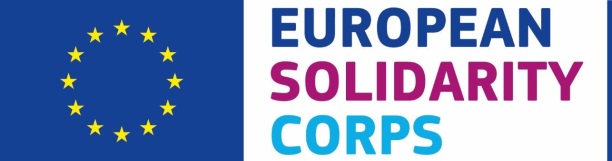 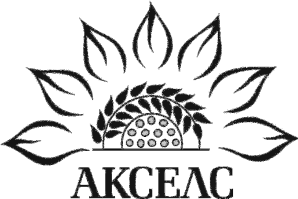 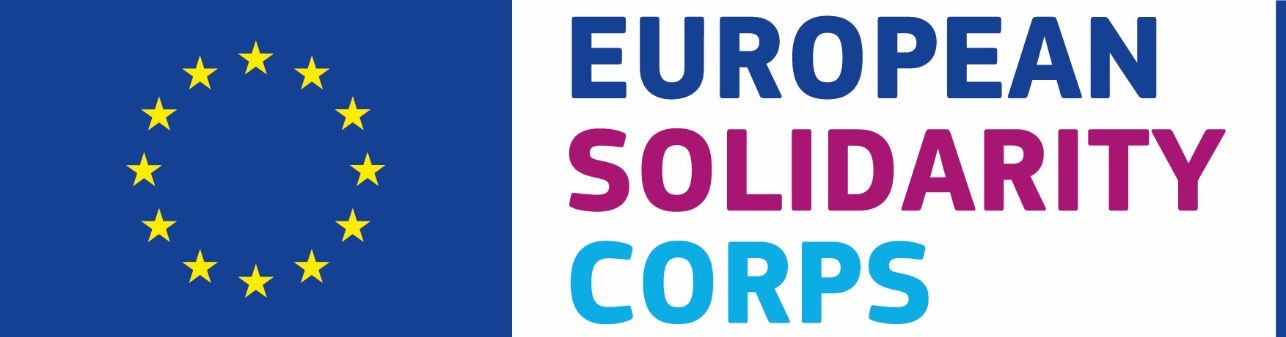 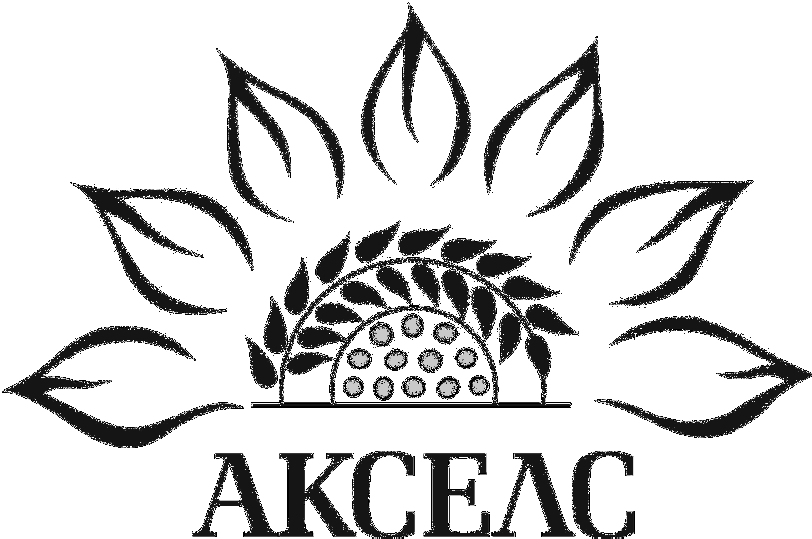 Volunteering & Free time activitiesParticipants will do up  to 7 hours of volunteer work 5 days per week and  the rest  of  the time they will spend as they decide.Volunteers are free to organize their free time and days off as their want to.You will have your free days united so you may decide to travel around the country.AccommodationThe volunteers will be accommodated in local families in the village of Mladen. They will share a room (2 or 3 youths) with access to the kitchen, toilet and bathroom.Special needs (diets, medicine). Please tell us beforehand if you need any assistance from us in this matter by sending email to evs@aksels.bg as soon as possible.Meeting point and how to get thereAll volunteers will be accommodated in shared rooms in the village of Mladen, just 10-15 minutes from Sevlievo. Sevlievo - https://en.wikipedia.org/wiki/Sevlievo - is a municipal center situated in the heart of Bulgaria, three hours from the capital of Sofia or Varna by bus.Practical info & money reimbursementYou will be accommodated in a fully equipped shared accommodation in the village.You will sleep in shared rooms with separate beds.You will have to cook your own meals in the house kitchen. Each volunteer  will get  money for food and pocket money.There will be limited access to internet in the village.Travel costs reimbursement:For participants from other EU countries the actual travel costs are reimbursed within the limits of the Programme Distance Calculator on providing valid original boarding passes, tickets and payment receipts.IMPORTANT:	DRUGS ARE NOT ALLOWED!Drinking alcohol during the working hours and activities is NOT ALLOWED!e-mail: evs@aksels.bgwww.aksels.bg , https://www.facebook.com/aksels.bg